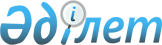 Байланыс қызметтері сапасының техникалық өлшемдерін өлшеу әдістемесін бекіту туралыҚазақстан Республикасы Ақпарат және коммуникациялар министрінің 2017 жылғы 29 тамыздағы № 327 бұйрығы. Қазақстан Республикасының Әділет министрлігінде 2017 жылғы 9 қарашада № 15980 болып тіркелді.
      "Байланыс туралы" 2004 жылғы 5 шілдедегі Қазақстан Республикасы Заңының 8-бабы 1-тармағының 6-8) тармақшасына сәйкес БҰЙЫРАМЫН:
      1. Қоса беріліп отырған Байланыс қызметтері сапасының техникалық өлшемдерін өлшеу әдістемесі бекітілсін.
      2. "Байланыс қызметтері сапасының техникалық өлшемдерін өлшеу әдістемесін бекіту туралы" Қазақстан Республикасы Инвестициялар және даму министрінің міндетін атқарушысының 2016 жылғы 26 қаңтардағы № 68 бұйрығының (Нормативтік құқықтық актілерді мемлекеттік тіркеу тізілімінде № 13259 болып тіркелген, "Әділет" ақпараттық-құқықтық жүйесінде 2016 жылғы 19 сәуірде жарияланған) күші жойылды деп танылсын.
      3. Қазақстан Республикасы Ақпарат және коммуникациялар министрлігінің Байланыс, ақпараттандыру және бұқаралық ақпарат құралдары саласындағы мемлекеттік бақылау комитеті (Ә.Ғ. Қожықов) заңнамада белгіленген тәртіппен:
      1) осы бұйрықтың Қазақстан Республикасының Әділет министрлігінде мемлекеттік тіркелуін;
      2) осы бұйрық мемлекеттік тіркелген күннен бастап күнтізбелік он күн ішінде оның қазақ және орыс тілдеріндегі көшірмелерін қағаз және электрондық түрде "Республикалық құқықтық ақпарат орталығы" шаруашылық жүргізу құқығындағы республикалық мемлекеттік кәсіпорнына ресми жариялауға және Қазақстан Республикасы нормативтік құқықтық актілерінің эталондық бақылау банкіне енгізуге жіберуді;
      3) осы бұйрықты Қазақстан Республикасы Ақпарат және коммуникациялар министрлігінің ресми интернет-ресурсында орналастыруды қамтамасыз етсін.
      4. Осы бұйрықтың орындалуын бақылау жетекшілік ететін Қазақстан Республикасының Ақпарат және коммуникациялар вице-министріне жүктелсiн.
      5. Осы бұйрық алғашқы ресми жарияланған күнінен кейін күнтізбелік он күн өткен соң қолданысқа енгізіледі.
      "КЕЛІСІЛДІ"
      Қазақстан Республикасының
      Ұлттық экономика министрі
      ___________ Т. Сүлейменов
      2017 жылғы "___"________
      "КЕЛІСІЛДІ"
      Қазақстан Республикасы
      Ұлттық экономика министрінің
      міндетін атқарушы
      ________________ Р. Дәленов
      2017 жылғы 25 қазан Байланыс қызметтері сапасының техникалық өлшемдерін өлшеу әдістемесі
      Ескерту. Әдістеме жаңа редакцияда - ҚР Цифрлық даму, инновациялар және аэроғарыш өнеркәсібі министрінің 28.04.2021 № 153/НҚ (алғаш ресми жарияланған күнінен бастап он күнтізбелік күн өткен соң қолданысқа енгізіледі) бұйрығымен. 1-тарау. Жалпы ережелер
      1. Осы байланыс қызметтері сапасының техникалық параметрлерін өлшеу әдістемесі (бұдан әрі – Әдістеме) "Байланыс туралы" 2004 жылғы 5 шілдедегі Қазақстан Республикасы Заңының (бұдан әрі – Заң) 8-бабының 1-тармағының 6-8) тармақшасына сәйкес әзірленді және байланыс қызметтері сапасының техникалық өлшемдерін өлшеу рәсімінде қолдануға арналған.
      Ескерту. 1-тармақ жаңа редакцияда – ҚР Цифрлық даму, инновациялар және аэроғарыш өнеркәсібі министрінің 31.01.2023 № 35/НҚ (алғашқы ресми жарияланған күнінен кейін күнтізбелік он күн өткен соң қолданысқа енгізіледі) бұйрығымен.


      2. Әдістемеде пайдаланылатын негізгі терминдер мен анықтамалар:
      1) байланыстың қолжетімділігі (қосылуды орнатудың қолжетімділігі) – шақырылып және шақырып отырған абоненттер арасында талап етілетін қосылуды орнату ықтималдығы;
      2) байланыстың қолжетімділік көрсеткіші – жасалған шақыру талаптарының жалпы санынан сәтті шақырулар үлесі;
      3) байланыстың үздіксіздігі (орнатылған қосылудың сақталуы) – екі абоненттің арасында орнатылған қосылудың оларға тәуелсіз себептер бойынша уақытынан бұрын ажырамауы;
      4) байланыс үздіксіздігінің көрсеткіші – абоненттің бастамасы бойынша орнатылған қосылудың ажыраумен аяқталатын шақырулар үлесі;
      5) бақылап шығу – мобильдік өлшеу кешенін белгілі бір бағдар бойынша қозғалыста қолдана отырып, техникалық өлшемдерді өлшеу әдісі;
      6) бақылау шақыру – мобильдік өлшеу кешені, тасымалданатын өлшеу кешені не арнайы бағдарламалық қамтылым орнатылған мобильдік телефон бастамалайтын шақыру;
      7) дауыстық үлгі – бақылау шақыру кезінде айналған милисекундтағы белгілі ұзақтықтағы дыбыстық фрагмент;
      8) деректерді өңдеу жүйесі – деректерді өңдеуді қамтамасыз ететін техникалық және бағдарламалық құралдардың жиынтығынан тұратын жүйе;
      9) жүргізілетін өлшеу орындарының жіктеуіші – өлшеу жүргізілетін қоршаған ортаны әкімшілік бөлінуі, жүргізілетін өлшеулердің түрі, ұйымдастырушылық қызмет түрі бойынша (жоспардан тыс, жоспарлы) бөлу;
      10) жылжымалы өлшеу кешені – өлшеуді орындау міндеттерін шешу үшін қолданылатын автомобиль базасындағы аппараттық құрылғылардың мобильдік өлшеу кешені;
      11) қамту – абоненттің ұялы байланыс желісі мен оның сервистеріне қол жеткізу мүмкіндігін айқындайтын ұялы байланыс желісінің ерекшелігі;
      12) қызмет сапасының көрсеткіші – байланыс операторының байланыс қызметтерін көрсету және абонеттерге қызмет көрсету бойынша қызметінің нәтижесін айқындайтын, сапа өлшемдерінен есептеу арқылы алынған, қызметтердің сандық сипаттамасы;
      13) мобильдік өлшеу кешені – өлшеуді орындау міндеттерін шешу үшін қолданылатын аппараттық құрылғылардың жылжымалы немесе тасымалданатын кешені;
      14) мобильдік телефон және (немесе) модем – байланыс сеанстарын жүзеге асыру және қолдау функциясын қолдайтын аппараттық құрылғы;
      15) навигациялық құрылғы – құрылғының Жердегі ағымдағы орналасқан орнын айқындау мақсатында спутниктік навигация жүйесінен сигнал алатын құрылғы;
      16) орнатылған қосылудың уақыттан бұрын ажырауы – абоненттің бастамасынсыз қосылуды (әңгімені) тоқтату;
      17) өлшеу кешені – құрамына өлшеуді орындау міндеттерін шешу үшін қолданылатын техникалық құралдар мен бағдарламалық қамтылым кіретін аппараттық құрылғылар кешені;
      18) сәтсіз шақырулар – желінің түрлі учаскелеріндегі бұғаттауларға және техникалық ақауларға байланысты жоғалған шақырулар;
      19) сәтсіз шақырулардың үлесі – сәтсіз шақырулардың өлшеу кезеңіндегі бақылау шақырулардың жалпы санына пайызбен немесе абсолюттік шамамен көрсетілген қатынасы;
      20) сәтті шақырулар – шақырылатын абоненттің жауап бермеуін немесе бос болмауын қоса алғанда, шақырылатын абонент станциясының жауабымен аяқталған шақырулар және/немесе абоненттің қызмет көрсету аймағынан тыс болуы немесе оның аппаратының сөндірілуі туралы оператордың жауабымен аяқталған шақырулар;
      21) сканерлейтін қабылдағыш – ұялы байланыстың радиожелілері сигналдарын және техникалық өлшемдерін тіркеуге арналған аспап;
      22) сөздерді жеткізу сапасы – байланыс жүйесіне түскен ақпараттық сигнал сөздерін (дауыс қаттылығы, түсініктілігі) жеткізу өлшемдері сипаттамаларының жиынтығы;
      23) сөздерді жеткізу сапасы бойынша нормативтерді қанағаттандырмайтын шақырулардың үлесі – сөздерді жеткізу сапасы бойынша нормативтерді қанағаттандырмайтын шақырулардың (орнатылған қосылулардың) өлшеу кезеңіндегі бақылау шақырулардың жалпы санына пайызбен көрсетілген қатынасы;
      24) сөздің анықтығы – жалпы айтылған сөйлеу элементтерінің жалпы санынан тыңдаушылар дұрыс қабылдаған салыстырмалы немесе пайыздық саны;
      25) таймаут – мерзімі өткен соң келесі виртуалды оқиғаларға көшетін тіркелген уақыт аралығы;
      26) тасымалданатын өлшеу кешені – құрамына жергілікті жерлер мен үй-жайларда өлшеуді орындау міндеттерін шешу үшін қолданылатын техникалық құралдар мен бағдарламалық қамтылым кіретін аппараттық құрылғылардың аз габаритті мобильдік кешені;
      27) техникалық өлшем – өлшеу нәтижесінде алынған қызметтердің сандық сипаттамасы;
      28) ұялы байланыс қызметтерінің сапасы – абоненттің мәлімделген, орнатылған және тапсырыс берілген қажеттіліктерін қанағаттандыру қабілетін айқындайтын, телекоммуникациялық қызметтердің тұтынушылық қасиеттерін сипаттайтын көрсеткiштердің жиынтығы;
      29) ұялы байланыс қызметтері сапасының техникалық өлшемдерін өлшеу (бұдан әрі – өлшеу) – арнайы техникалық құралдардың көмегімен тәжірибелік жолмен қажетті шаманың мәнін табу.
      3. Осы Әдістемеде мынадай қысқартулар қолданылады:
      2G – екінші буынды ұялы байланыс технологиясы;
      3G – үшінші буынды ұялы байланыс технологиясы;
      4G – төртінші буынды ұялы байланыс технологиясы;
      ВССН (Broadcast Common Control Channel) – 2G желісіндегі кең тарату арнасы;
      dBm – 1mw-ға жататын dB сигналының өлшенген қуаты;
      EDGE (Enhanced Data rates for GSM Evolution) – 2G желілеріндегі жоғары жылдамдықты деректер беру жүйесі;
      FTP (file transmission protocol) – файлдарды жіберу хаттамасы;
      GPRS (General Packet Radio Service) – пакеттік деректер беру жүйесі;
      GPS (Global Positioning System) – жаһандық позициялау жүйесі;
      HLR (Home Location Register) – "үйдегі" абоненттер тізілімі;
      HTTP (HyperText Transfer Protocol) — берудің қолданбалы деңгейінің хаттамасы;
      MOS (Mean Opinion Score) – сөйлеу сапасын орташаланған сараптамалық бағалау;
      POLQA (Perceptual Objective Listening Quality Assessment) – жаңа буынды сөйлеуінің анықтығын бағалау алгоритмі;
      RSSI - 2G технологиясындағы сигнал деңгейінің көрсеткіші;
      QoS (Quality of Service) – қызмет көрсету сапасы;
      SIM – абонентті сәйкестендіру үшін ұялы байланыста қолданылатын модуль-карта;
      SMS (Short Message Service) – қысқа мәтінді хабарламалар сервисі;
      SQI (Speech Quality Index) – сөйлеу сапасының индексі.
      4. Қазақстан Республикасының байланыс желілеріндегі байланыстың желісі, ұялы байланыстың дауыстық қызметі мен жылжымалы байланыс желілері арқылы Интернетке қол жеткізу сапасының техникалық өлшемдері өлшеу объектісі болып табылады.
      5. Байланыс желілеріндегі ұялы байланыстың дауыстық қызметінің және байланыстың жылжымалы желілері арқылы интернетке қол жеткізудің техникалық өлшемдері қосылулардың мынадай түрлері үшін өлшенеді:
      шақыру орнатылған кезде дауыстық ақпаратты қабылдау/жіберу үшін;
      бақылау сессияларын орнатқан кезде деректерді қабылдау/жіберу үшін.
      Ұялы байланыс сапасының техникалық өлшемдері сканерлейтін қабылдағыш көмегімен байланыс қызметтерінің сапасын бағалаумен бір мезгілде өлшенеді. 2-тарау. Өлшеулерді орындау шарттары
      6. Өлшеулер ұялы байланыс желісін шамадан артық жүктемесіз, кідірулерсіз пайдалану режимінде, ұялы байланыс жабдығы мен пайдаланылатын өлшеу құралдарының пайдалану құжаттарында көрсетілген климаттық жағдайларда, миграциядан немесе қызметтерді пайдаланудың типтік емес бейінінен туындаған (мереке күндері, жаппай іс-шаралар, техногендік оқиғалар) желіге аномальды жүктемеден тыс кезеңдерде жүргізіледі.
      7. Өлшеу жергілікті жердің электрондық карталарын және (немесе) қағаз тасығыштағы жергілікті жердің карталарын пайдаланумен жүргізіледі.
      8. Өлшеу нүктелерінің географиялық координаталарын айқындау үшін өлшеу жабдығының құрамына кіретін немесе мобильдік терминалға кіріктірілген навигациялық құрылғы пайдаланылады.
      9. Ұялы байланыс қызметтері сапасының техникалық өлшемдерін өлшеу кезінде мынадай шарттар болжамдалады:
      ұялы байланыс желінің жабдығы дайын жай-күйінде;
      бағдардың екінші жағында "шақырушы абонент - шақырылатын абонент" тізбегіндегі абоненттің жабдығы шақыруға жауап беруге дайын.
      10. Өлшеу кешендері мен қосалқы жабдық техникалық құжаттамаға сәйкес жұмысқа дайыналады.
      11. Өлшеу бағыты болжамды өлшеу учаскесінде ұялы байланыс желілерімен жабудың болуын ескере отырып жоспарланады. Өлшеу маршруттары осы Әдістемеге 1-қосымшаға сәйкес маршруттарды сипаттау негізінде жасалады.
      Ескерту. 11-тармақ жаңа редакцияда – ҚР Цифрлық даму, инновациялар және аэроғарыш өнеркәсібі министрінің 31.01.2023 № 35/НҚ (алғашқы ресми жарияланған күнінен кейін күнтізбелік он күн өткен соң қолданысқа енгізіледі) бұйрығымен.


      12. Өлшеуді орындаған кезде мыналар сақталады:
      1) Қазақстан Республикасы Денсаулық сақтау министрінің 2022 жылғы 16 ақпандағы № ҚР ДСМ-15 бұйрығымен (2022 жылғы 17 ақпанда № 26831 болып тіркелді) бекітілген адамға әсер ететін физикалық факторларға қойылатын гигиеналық нормативтердің талаптары;
      2) қолданылатын өлшеу құрылғыларын пайдалану жөніндегі нұсқаулықтарда белгіленген қауіпсіздік талаптары.
      Ескерту. 12-тармақ жаңа редакцияда – ҚР Цифрлық даму, инновациялар және аэроғарыш өнеркәсібі министрінің 08.06.2023 № 167/НҚ (алғашқы ресми жарияланған күнінен кейін күнтізбелік он күн өткен соң қолданысқа енгізіледі) бұйрығымен.

 33-тарау. Ұялы байланыс қызметтері сапасының техникалық параметрлеріне өлшеу жүргізу рәсімі 1-Параграф . Ұялы байланыс қызметтері сапасының техникалық параметрлерін өлшеу әдісі
      13. Өлшеулер байланыс қызметтері сапасының көрсеткіштерін бағалау үшін бақылау шақыру әдісі және жылжымалы байланыс желілері арқылы интернетке қол жеткізу қызметтері сапасының көрсеткіштерін бағалау үшін бақылау сессиялары әдісімен жүргізіледі.
      14. Әрбір бақылау шақыруды/бақылау сессиясын орындаған кезде қосылудың мәртебесін сипаттайтын виртуалдық нүктелер тіркеледі. Техникалық өлшемдерді өлшеу осы негізгі нүктелер бойынша жүргізіледі.
      15. Бақылау шақырулары шығыс және кіріс шақыру үшін кезекпен орындалады.
      16. Бақылау шақырулары бір мобильдік телефоннан:
      басқа мобильдік телефонға дейін;
      тіркелген байланыс операторының желісіне (тіркелген телефон байланысы) қосылған стационарлық телефон аппараттарына (автожауапбергіш) жүргізіледі. 2-параграф. Ұялы байланыс қызметтері сапасының техникалық өлшемдерін өлшеуге қолданылатын құралдар
      17. Құралдар:
      1) жылжылмалы өлшеу кешендері;
      2) тасымалданатын өлшеу кешендері;
      3) арнайы бағдарламалық қамтылым орнатылған мобильдік телефондар және (немесе) модемдер болып бөлінеді.
      18. Жылжымалы өлшеу кешені мынадай бөліктерден тұрады:
      1) сканерлейтін қабылдағыш;
      2) мобильдік телефондар және (немесе) модемдер;
      3) сыртқы антенналар (конфигурацияға байланысты);
      4) деректерді өңдеу жүйелері;
      5) навигациялық құрылғылар;
      6) қосалқы жабдық.
      Өлшеу кешенінің құрамы мен қосылу схемасы осы Әдістемеге 2-қосымшада келтірілген.
      19. Тасымалданатын өлшеу кешені мыналардан тұрады:
      1) мобильдік телефондар және (немесе) модемдер;
      2) контроллер;
      Қажет болған жағдайда, тасымалданатын өлшеу кешеніне сканерлейтін қабылдағыш және (немесе) навигациялық құрылғы қосылады.
      Өлшеу кешенінің құрамы мен қосылу схемасы осы Әдістемеге 2-қосымшада келтірілген.
      20. Техникалық өлшемдерге өлшеу жүргізуге арналған мобильдік телефон:
      1) мобильдік құрылғыдан;
      2) мобильдік құрылғыға орнатылған ұялы байланыс желісінде өлшеулер жүргізуге мүмкіндік беретін арнайы бағдарламалық қамтылымынан тұрады. 3-параграф. Ұялы байланыс қызметтері сапасының техникалық өлшемдерін өлшеуді орындаудың бірізділігі
      21. Өлшеу мынадай бірізділікпен жүргізіледі:
      1) бақылау кірмелері жоспарланған аумақ анықталады;
      2) таңдап алынған аумақ шекарасына мобильдік өлшеу кешенінің өлшеу бағдары схемасы анықталады;
      3) өлшеу құралдары оларға қоса берілген пайдалану жөніндегі нұсқаулыққа сәйкес талап етілетін өлшемдерін өлшеу үшін күйге келтіріледі;
      4) қажетті техникалық өлшемдерді автоматты режимде өлшеу жүргізіледі;
      5) өлшеу нәтижелері одан әрі өңдеу мен есептеу үшін сақталады.
      22. Бақылап шығу нәтижесінде әрбір бағдар үшін жылжымалы байланыс қызметтерінің мынадай өлшемдерінің нәтижелері графикалық және кесте нысандарында алынып, автоматты түрде қалыптастырылады:
      ұялы байланыспен қамту сапасын сипаттайтын өлшемдер;
      байланыстың қолжетімділік көрсеткіштерін, байланыстың үздіксіздігін бағалауға арналған өлшемдер;
      телефондық қосылуды белгілеудің орташа уақыты мен жауап сигналының кідіру уақытының мөлшерін бағалауға арналған өлшемдер;
      сөздің орташа айқындылығын бағалауға арналған өлшемдер;
      Интернетке қол жеткізу қызметін сипаттайтын өлшемдер.
      23. Ұялы байланыспен қамту сапасын сипаттайтын өлшемдерді өлшеу 2G, 3G, 4G желілерінде бір уақытта (операторлар зерттелетін аумақта қолданатын технологиялар мен жиіліктер диапазондарына сәйкес) сканерлейтін қабылдағыштың көмегімен орындалады. Сканерлейтін қабылдағыш әрбір өлшенетін сипаттаманы өлшеу нәтижесін әр зерттеліп отырған желіде кем дегенде секундына бір рет тіркеуді қамтамасыз етуі тиіс. Өлшеулер шығаратын антенналарды пайдалана отырып орындалады. Сканерлейтін қабылдағыштың шығарылатын антенналары сигналды күшін азайтатын құрылғылар пайдаланусыз қосылады.
      Өлшеу процесінде:
      2G технологиясы негізінде желілерде қабылданатын BCCH сигналдарының ең жақсы RSSI деңгейі;
      3G технологиясы негізінде желілерде қабылданатын CPICH RSCP пилоттық сигналдарының ең жақсы деңгейі;
      пилоттық арна чипінің қабылданған қуатының 3G технологиясының Ec/Io жолағында қабылданған жалпы қуат тығыздығына қатынасын;
      4G технологиясы негізінде желілерде қабылданатын RSRP тірек сигналдарының ең жақсы деңгейін қоса алғанда, радиомен қамту сипаттамаларын тіркеу орындалады.
      24. Байланыстың қолжетімділік, үздіксіздік көрсеткіштерін бағалау осы Әдістемеге 3-қосымшада келтірілген негізгі техникалық өлшемдерді өлшеу цикліне сәйкес жүргізіледі. Қосылуды белгілеу уақыты мен сәтті қосылу уақыты өткен соң қайта қосылуды орнату әрекеті өлшеу нәтижелерінде сәтсіз ретінде ескеріледі. Өлшеудің максималды жалпы ұзақтығы шақыруды аяқтау мен қорғау үзілісінің ұзақтығынан аспауы тиіс.
      25. Телефондық қосылуды белгілеудің орташа уақытын бағалау үшін өлшеу кешенімен тіркелген өлшемдер қолданыстағы бағдарламалық қамтамасыз етуді пайдалана отырып, түсіндіруге жатады.
      26. Cөздің орташа анықтылығын бағалау үшін өлшемдерді өлшеу POLQA алгоритмін пайдалана отырып жүргізіледі.
      Өлшеу сөйлеу сапасының орташа бағалау мәні дауыстық үлгілер сапасын бағалау мәндері жалпы сомасының дауыстық үлгілер санына қатынасы ретінде есептелетін әдіспен жүргізіледі.
      Сөйлеудің орташа анықтылығын бағалау өлшемдері бәріне жіберілген сөйлеу бірізділіктер үшін сөйлеу сапасының көрсеткіштерін бағалауды қамтитын статистикалық өңдеу нәтижесі ретінде есептеледі.
      27. Интернетке қол жеткізу қызметі сапасының өлшемдерін өлшеу түрлі сервистерге арналған тестілердің қайталама циклі негізінде орындалады. Интернетке қол жеткізу қызметі сапасының өлшемдерін тестілеу циклі осы Әдістемеге 4-қосымшада келтірілген.
      28. Өлшеу барысында әрбір тестілеу желісі үшін тестілеуді орындаудың тең жағдайларын қамтамасыз ететін және топология мен аппараттық платформа өнімділігінің өлшеу нәтижелерінің дұрыстығына әсерін жоққа шығаратын арнайы жергілікті сервер пайдаланылады. Жергілікті сервер ІP-трафик алмасу нүктесіне қосылады және тестілердің дұрыс орындалуын қамтамасыз етеді. Жергілікті сервер "эталондық" Web-парақшаны орналастыруға арналған.
      29. Көлік арналарының өткізу қабілеті деректерді беру жылдамдығын шектемейді. 4-параграф. Ұялы байланыс қыметтері сапасын өлшеу қателіктерінің сипаттамасы және нәтижелерінің дәлдігін бақылау
      30. Тиісті дәлдікті қамтамасыз етуге арналған бақылау шақыруларының/ бақылау сессияларының саны өлшеулер жүргізіліп жатқан орындардың кластарына байланысты айқындалады.
      31. Өлшеулер жүргізілетін өлшеу орындарының жіктеуіші осы Әдістемеге 5-қосымшада келтірілген.
      32. Жергілікті жердің Д0, Д1, Д2 сыныптары бойынша өлшеу жүргізу кезінде телекоммуникация желілері мен құралдарының техникалық үйлесімділігін қамтамасыз ететін нормалар, Қазақстан Республикасы Ақпарат және коммуникациялар министрінің 2017 жылғы 22 қарашадағы № 410 бұйрығымен (Нормативтік құқықтық актілерді мемлекеттік тіркеу тізілімінде № 16064 болып тіркелген) бекітілген байланыс қызметтері сапасының көрсеткіштері, Қазақстан Республикасы Ақпараттандыру және байланыс агенттігі Төрағасының 2009 жылғы 2 ақпандағы № 43 бұйрығымен (Нормативтік құқықтық актілерді мемлекеттік тіркеу тізілімінде № 5573 болып тіркелген) бекітілген тарификация бірліктерінің өлшемдері тиісті есептелетін көрсеткіш үшін күтілетін көрсеткіш ретінде қабылданады. Бақылау шақыруларының/бақылау сессияларының саны 95 % сенімді ықтималдылық кезінде 15 %-дан аспайтын салыстырмалы қателікпен әрбір параметрдің бағасын алу үшін жеткілікті болуы керек.
      33. Сенімді ықтималдық a = 95 % және 15 % салыстырмалы қателік кезінде қажетті бақылау шақырулардың/бақылау сессиялардың ең аз саны осы Әдістеменің 6-қосымшасында келтірілген.
      34. Д3, С1С, О1С кластар үшін бақылау шақыруларының қажетті санын есептеу нормаларды кепілденген сақтау/бұзу шекараларын белгілей отырып, толеранттық шектердің алгоритмі пайдаланумен жүргізіледі. Толеранттық шектер алгоритмінің сипаттамасы осы Әдістемедегі 7-қосымшада келтірілген.
      Дыбыстық байланыс қызметтері сапасының параметрлерін және деректерді берудің орташа жылдамдығын өлшеу кезінде бақылау шақыруларының (бақылау сессияларының) саны нақты мәнге тең, бірақ дыбыстық байланыс қызметтерінің сапасын, оның ішінде сөзді жеткізу сапасын бағалау үшін кемінде 98 бақылау шақырулары және деректерді беру жылдамдығын бағалау үшін 58 сессия қабылданады.
      35. Өлшеу нәтижелерінің дәлдігін бақылауды жүзеге асыру үшін Қазақстан Республикасы Инвестициялар және даму министрінің 2018 жылғы 27 желтоқсандағы № 934 бұйрығымен (Нормативтік құқықтық актілерді мемлекеттік тіркеу тізілімінде № 18094 болып тіркелген) бекітілген өлшем құралдарын салыстырып тексеруді жүргізу, өлшем құралдарын салыстырып тексерудің кезеңділігін белгілеу қағидаларына және өлшем құралдарын салыстырып тексеру туралы сертификат нысанына сәйкес өлшем бірлігін қамтамасыз етудің мемлекеттік жүйесінің тізілімінде (ҚР МӨЖ) тіркелген өлшем құралдарын салыстырып тексеру әдістемелеріне сәйкес аккредиттелген салыстырып тексеру зертханаларында қолданылатын өлшем құралдарын салыстырып тексеру жүргізіледі. 5-параграф. Ұялы байланыс қызметтері сапасының техникалық өлшемдерін өлшеу нәтижелерін өңдеу және есептеу алгоритмдері
      36. Өлшеу жолымен алынған техникалық өлшемдерді өңдегеннен кейін ұялы байланыс қызметінің сапасын сипаттайтын көрсеткіштер есептеледі. Ұялы байланыс қызметтері сапасының техникалық өлшемдері осы Әдістеменің 8-қосымшасында көрсетілген.
      37. Ұялы байланыс (тіркелген телефондық) желісі абонентімен қосылуды орнату кезінде шақырудың жалпы санынан сәтсіз шақырулар үлесінің (байланыстың қолжетімділік көрсеткіші) көрсеткіші тестік дауыстық қосылулардың жалпы санына дыбыстық қосылулардың орнатылуының сәтсіз әрекеттер санына қатынасы ретінде анықталады және мынадай формула бойынша есептеледі: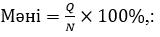 
      мұнда:
      Q – дауыстық қосылысты белгілеудің сәтсіз әрекетінің саны;
      N – тестік дауыстық қосылыстарды орнату әрекеттерінің жалпы саны.
      38. Абоненттің бастамасынсыз орнатылған қосылудың мерзімінен бұрын ажырауымен аяқталған шақырулар үлесінің (үзіліссіз байланыс көрсеткіші) көрсеткіші абоненттің бастамасынсыз аяқталған қосылулар мөлшеріне сәтті шақырудың жалпы мөлшеріне қатынас ретінде анықталады және мынадай формула бойынша есептеледі: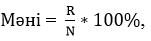 
      мұнда:
      R – мобильдік терминалдың бастамасынсыз аяқталған қосылыстар саны; 
      N – сәтті шақырулардың жалпы саны.
      39. Сол өңірдің ұялы байланыс желісінде аяқталған ұялы байланыс желісінде қосылуды орнатудың орташа уақытының көрсеткіші өлшемдері тіркелген қосылу санына қосылуды орнатудың уақыт өлшемдерінің мәнінің сомасына қатынасы ретінде айқындалады және мынадай формула бойынша есептеледі: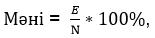 
      мұнда:
      E – қосылыстың белгіленген уақыт өлшемі бойынша жиынтық;
      N – тестілік дауыстық қосылыстардың жалпы саны.
      40. Сөзді жеткізу сапасы бойынша нормативті қанағаттандырмайтын шақырулар үлесінің көрсеткіші тестілік дауыстық үлгілердің жалпы санына сөздің төмен айқындылығымен қабылданған дауыстық үлгілердің санына қатынасы ретінде айқындалады және мынадай формула бойынша есептеледі: 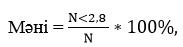 
      мұнда:
      N<2,8 – сөйлеудің анық төмендігі бар қабылданған мәтіндік дауыстық үлгілердің саны (MOS POLQA < 2,8);
      N – тестілік дауыстық үлгілердің жалпы саны.
      41. Web-бетті жүктеудің сәтті сессияларының үлесі – HTTP. Көрсеткіштің есебі Attach процедурасын орындау әрекетінің жалпы санын ескере отырып орындалады. Attach процедурасы web-бетті жүктеу тестінің әрбір циклына қосылған. Көрсеткіштің есебі мынадай формула бойынша орындалады: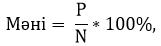 
      мұнда:
      P – WEB-парақшаны жүктеу сессияларының сәтті әрекеттері саны;
      N – WEB- парақшаны жүктеу сессияларының жалпы саны.
      42. HTTP серверінен деректерді жүктеудің сәтті сессиялары үлесінің көрсеткіші. Көрсеткішті есептеу Attach рәсімін орындау әрекеттерінің жалпы санын ескере отырып орындалады. Attach рәсімі деректерді жүктеуді тестілеу сессиясын орындаудың әрбір цикліне енгізілген және мынадай формула бойынша есептеледі: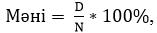 
      мұнда:
      D – HTTP серверінен сәтті деректерді жүктеу сессияларының саны;
      N – HTTP серверінен деректерді жүктеу сессияларының жалпы саны.
      43. FTP серверінен деректерді жүктеудің сәтті сессиялары үлесінің көрсеткіші. Көрсеткішті есептеу Attach рәсімін орындау әрекеттерінің жалпы санын ескере отырып орындалады. Attach рәсімі деректерді жүктеуді тестілеу сессиясын орындаудың әрбір цикліне енгізілген және мынадай формула бойынша есептеледі: 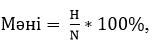 
      мұнда:
      H – FTP серверінен сәтті деректерді жүктеу сессияларының саны;
      N – FTP серверінен деректерді жүктеу сессияларының жалпы саны.
      44. Деректерді ҒТР серверінен жүктеудің орташа жылдамдығы мәндері үлесінің көрсеткіші "төмен" желі бойынша технологияға байланысты шекті мәннен аз болады: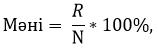 
      мұнда:
      R – сессиялар саны, мұнда деректерді ҒТР серверінен жүктеу орташа жылдамдығы көрсеткішінің мәні шекті мәннен аз болады;
      N – деректерді ҒТР серверінен жүктеу сессияларының жалпы саны.
      45. Сипатталған сессиялардың кез келгені (дауыстық немесе деректерді беру), егер ол уақытында аяқталмаса немесе тестілік кешеннен SIM-карта құрылғысының теңгерімінде қаражаттың болмауы себебінен басталмаса, есепке алынбайды. 6-параграф. Өлшеу нәтижелерін ұсыну нысандары
      46. Өлшеу жүргізу қорытындылары бойынша осы Әдістемеге 9-қосымшаға сәйкес нысан бойынша ұялы байланыс қызметтері сапасының техникалық өлшемдерін өлшеу нәтижелері туралы есеп қалыптастырылады. 4-тарау. Тіркелген байланыс желілері арқылы Интернетке қол жеткізу қызметтері сапасының техникалық өлшемдерін өлшеуді орындау шарттары 1-параграф. Тіркелген байланыс желілері арқылы сапа параметрлерін өлшеуді орындау шарттары
      47. Өлшеулер тіркелген байланыс желілерінің жабдықтарына және пайдаланылатын өлшеу құралдарына арналған пайдалану құжаттарында көрсетілген климаттық жағдайларда артық жүктемесіз, іркіліссіз тіркелген байланыс желілерін пайдалану режимінде жүргізіледі.
      48. Желіге (мереке күндері, жаппай іс-шаралар, техногендік оқиғалар) аномальды жүктеме кезеңінде өлшеулерді жүргізілмейді.
      49. Деректерді беру сапасының техникалық өлшемдерін өлшеу өлшенетін портты оның өткізу қабілетінің 80%-нан аспайтын жүктеу шартымен жүргізіледі.
      50. Тестілік портативтік компьютерлерде (ноутбуктерде) аспаптық бақылау жүргізу кезінде кесірінен орталық процессордың жүктемесі артатын немесе желі бойынша деректер берілетін вирусқа қарсы және өзге де бағдарламаларды ажырату қажет.
      51. Абоненттің жергілікті желісінен аспаптық бақылау жүргізу кезінде өлшеу құралдарын қоспағанда, барлық желілік құрылғылар (оның ішінде клиенттік маршрутизаторлар) физикалық түрде ажыратылуы тиіс.
      52. Тесттік файлдар қысылмайтын деректерден тұруы керек.
      53. Тесттік файлдың ең аз көлемі өлшенетін қосылыстың деректерін беру жылдамдығының теориялық ең жоғары мәнінен екі есе артық болуы тиіс.
      54. Өлшеу процесінің объективтілігін қамтамасыз ету мақсатында байланыс операторы өзінің деректер беру желісінде орналасқан байланыс арнасы қосылған тестілік серверіне қолжетімділік береді.
      55. Ұсынылатын байланыс арнасының негізгі сапалық сипаттамаларын өлшеу үшін байланыс операторының деректерді берудің магистральдық желісінде абоненттің соңғы жабдығының орнына қосылатын №1 бақылау аппараттық құралымен қосылуды ұйымдастыру үшін байланыс арнасы қосылған № 2 бақылау аппараттық құралы орнатылады.
      56. Өлшеу процесінің нақтылығын қамтамасыз ету үшін серверді байланыс операторының трафикті айырбастау нүктесінен минималды қашықтықта орналастырған жөн. 2-параграф. Тіркелген байланыс желілері арқылы Интернетке қол жеткізу қызметтері сапасының техникалық өлшемдерін өлшеуде қолданылатын құралдар
      57. Өлшеу құралдары мыналарға бөлінеді:
      1) бақылаудың аппараттық құралдары;
      2) портативті компьютерге орнатылатын бағдарламалық бақылау құралдары (ноутбук);
      3) портативті компьютер (ноутбук). 3-параграф. Тіркелген байланыс желілері арқылы Интернетке қол жеткізу қызметтері сапасының техникалық өлшемдерін өлшеудегі орындау рәсімі
      58. Бақылау өлшеулерін жүргізу кезінде бақылау өлшемдерінің сервері ретінде оператордың желісінде орналастырылған тест серверін таңдай отырып, белгіленген үлгідегі қызметтер сапасының көрсеткіштерін индикациялаудың веб-сервисі қолданылады.
      59. Өлшеу ұзақтығы кемінде 600 секунд (10 минут) бақылау өлшеулерін (жүктеме тестілерін) жүргізу арқылы аппараттық-бағдарламалық, аппараттық, бағдарламалық бақылау құралдарын қолдана отырып жүзеге асырылады.
      60. Өлшеуді ұйымдастырудың үлгі схемасы осы Әдістеменің 10-қосымшасында келтірілген.
      61. Өлшеу нәтижелері бойынша осы Әдістеменің 11-қосымшасына сәйкес есеп қалыптастырылады.
      62. Тіркелген байланыс желілері арқылы Интернетке қол жеткізу қызметтері сапасының өлшенетін сипаттамаларына мынадай қосылу өлшемдері жатады:
      абоненттің "бастап"/"дейін" бағыттары бойынша арнаның өткізу қабілеті, өлшем бірлігі "Мбит /с";
      IP-пакеттердің кідіріс уақыты, өлшеу бірлігі "мсек";
      IP-пакеттердің кідіріс уақытының вариациясы (бұдан әрі – джиттер), өлшем бірлігі "мсек";
      IP-пакеттердің жоғалуы, өлшем бірлігі "пайыз".
      63. Абоненттің "бастап"/"дейін" бағыттары бойынша арнаның өткізу қабілетінің параметрін өлшеу белгілі байттардың санын аппараттық бақылау құралдары арасында екі бағытта да белгіленген уақыт аралығына беру және келесі формула бойынша деректерді берудің өткізу қабілетін есептеу болып табылады: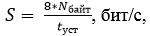 
      мұнда Nбайт – берілген байттар саны,
      tуст – белгіленген уақыт кезеңі, сек.
      64. IP пакеттердің кідіріс уақыты өлшемін өлшеу тест пакеттерін аппараттық бақылау құралдарымен жіберу және одан әрі қабылдау болып табылады. Өлшеу процесінде кемінде 2 аппараттық бақылау құралы (№1 және №2) қолданылады, бұл ретте № 1 аппараттық бақылау құралы әрбір тест пакетіне 1 уақытша белгіні енгізеді және тест пакеттерінің кезектілігін № 2 аппараттық бақылау құралына жібереді. № 2 аппараттық бақылау құралы тест пакеттерін қабылдайды, 2 уақытша белгіні пакетке кірістіреді және оларды кері № 1 аппараттық бақылау құралына жібереді. № 1 бақылаудың аппараттық құралы 1 және 2 уақытша белгілері қойылған тест пакеттерінің кезектілігін алады және 3 уақытша белгісін қояды (екі жақты кідірісті есептеу үшін).
      65. і-пакеттің екі жақты кідіріс уақыты мына формула бойынша есептеледі:
      dTyx2i= dTy2i- dTxi,
      мұнда dTyx2i – і-пакеттің екі жақты кідіріс уақыты.
      dTxi – 1 аппараттық бақылау құралының шығуында і-пакетті тест ағынында жөнелту уақыты (пакеттің бірінші уақытша белгісі).
      dTy2i – 1 аппараттық бақылау құралының кірісінде тест ағынында і-пакетті қабылдау уақыты (пакеттің үшінші уақытша белгісі).
      66. Кідірту уақытының вариация өлшемін өлшеу бақылаудың аппараттық құралдарын пайдалана отырып, бақылаудың аппараттық құралдары арасында жіберілген тест пакеттеріндегі уақытша белгілерді бақылау жолымен жүзеге асырылады.
      67. Пакеттердің жоғалу коэффициентінің өлшемдерін өлшеу № 2 бақылаудың аппараттық құралының кіруіне және кері қарай № 1 бақылаудың аппараттық құралынан тестілік пакеттердің дәйектілігін жіберу арқылы бақылау аппараттық құралдарын пайдалана отырып, пакеттердің екі жақты жоғалу коэффициентін анықтау үшін жіберілген және қабылданған пакеттердің санын салыстыра отырып жүзеге асырылады. 4-параграф. Өлшеу қателігінің сипаттамасы және өлшеу нәтижелерінің дәлдігін бақылау
      68. Өлшеулерді жүргізу кезінде қателіктің келесі сипаттамалар белгіленеді:
      - өлшеу сеансының ұзақтығын өлшеудің рұқсат етілген абсолютті қателігінің шектері, с +- 0,5
      - берілген (қабылданған) ақпарат санын өлшеудің рұқсат етілген абсолютті қателігінің шектері, байт
      К ≤ 10 Мбайт – 10
      К ≥ 10 Мбайт – 10-4K,
      мұнда К – байттағы ақпарат саны 5-параграф. Өлшеу нәтижелерін өңдеу және есептеу алгоритмдері
      69. Техникалық өлшемдерді өлшеу жолымен алынған өңдегеннен кейін тіркелген байланыс желілері арқылы Интернетке қол жеткізу қызметтерінің сапасын сипаттайтын көрсеткіштер есептеледі. 
      70. Kпр байланыс арнасының өткізу қабілетінің көрсеткіші мынадай формула бойынша анықталады: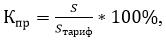 
      мұнда S – өлшеу кезеңінде анықталған деректерді берудің өткізу қабілетінің орташа мәні;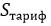  – тарифтік жоспарға немесе шартқа сәйкес абонентке кепілдік берілген деректерді берудің өткізу қабілетінің ең жоғарғы мәні.


      71. 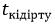  IP-пакеттердің кідірту уақытының көрсеткіші мынадай формула бойынша анықталады:


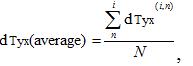 
      мұнда dTyx (average) – тесттің екі жақты кідіруінің орташа уақыты.
      dTyx (i,n) – пакеттің екі жақты кідірту уақыты.
      i – тест ағынындағы бірінші пакет.
      n – тест ағынындағы соңғы пакет.
      N – тест ағынындағы пакеттер саны.
      72. Кідірту уақытының вариация көрсеткіші мынадай формула бойынша анықталады: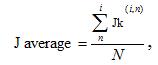 
      мұнда Javerage – i пакеттен j пакетке дейін тестік ағындағы кідіріс вариациясының орташа уақыты.
      Jk – ағымдағы пакеттің кідіруін өзгерту уақыты.
      i – тест ағынындағы бірінші пакет.
      n – тест ағынындағы соңғы пакет.
      N – тест ағынындағы пакеттер саны.
      73. IP-пакеттердің жоғалу көрсеткіші мынадай формула бойынша анықталады: 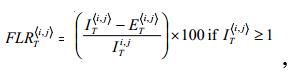 
      мұнда FLRt(i,j)– i пакеттен j пакетке дейінгі мәтіндік ағындағы пакеттердің жоғалу коэффициенті.
      It – жіберілген тесттік пакеттер саны, Et – қабылданған тесттік пакеттер саны.
      T – уақыт аралығы.
      i – тест ағынындағы бірінші пакет, j – тест ағынындағы соңғы пакет. Бағыттардың сипаттамасы
      Бақылап жүруді орындау алдында мынадай ұсынымдарға сәйкес алдын-ала қозғалыс бағдары құрылады:
      1) өлшеу бағдары әкімшілік және қоғамдық ұйымдарды, аудандық маңызы бар қалалар, ауылдар, поселкелер, ауылдық округтер әкімдерінің аппараттарын, орталық алаңдарды, сауда және мәдени орталықтар мен мекемелердің аумақтарын, вокзалдар мен әуежайларға, білім беру мекемелеріне және өзге де әлеуметтік маңызды объектілерге кіретін кіреберістерді, жүруге рұқсат туристік аймақтарды, сондай-ақ абоненттердің шоғырлану тығыздығы жоғары өзге аумақтарды қамтиды;
      2) елді мекендерде өлшеу бағдары магистральдық жолдардың, қаланың әкімшілік шекарасы шегіндегі қозғалыстың жоғары тығыздығы бар көшелердің барынша үлкен санын, сондай-ақ орамды, айналма жолдарды қамтиды;
      3) елді мекендерден тыс жерлерде өлшеу бағдары өлшеулер жүргізу аумағы шегіндегі елді мекендерді қосатын автомобиль жолдарын қамтиды;
      4) өлшеу бағдары өлшеулер жүргізілетін аумақ бойынша тең бөлінеді;
      5) елді мекеннің әкімшілік шекаралары өзгерген жағдайда, жаңадан қосылатын аудандардағы байланыс сапасының көрсеткіштері өзгергеннен кейінгі бірінші жыл ішінде қосылғанға дейін көрсетілген елді мекенге тән жергілікті жердің түріне сәйкес есептеледі.
      Өлшеулерді орындаған кезде жолдарды жөндеуге, өту жолдарын жабуға, шлагбаумдарға, жолдардың нашар төсеміне байланысты алдын ала белгіленген бағдардан кейбір ауытқуларға жол беріледі.
      Тестілеу учаскесі бойынша көп мәрте қозғалыс кезінде өлшеу нәтижелері бағдарламалық қамтылым құралдарымен өңдегенде орташаландырылуы тиіс. Жол бойында өлшеулер жүргізілген жағдайда орташаландыру жолдар еніне тең өлшемді құрайды. Өлшеу кешенінің құрамы және қосылу схемасы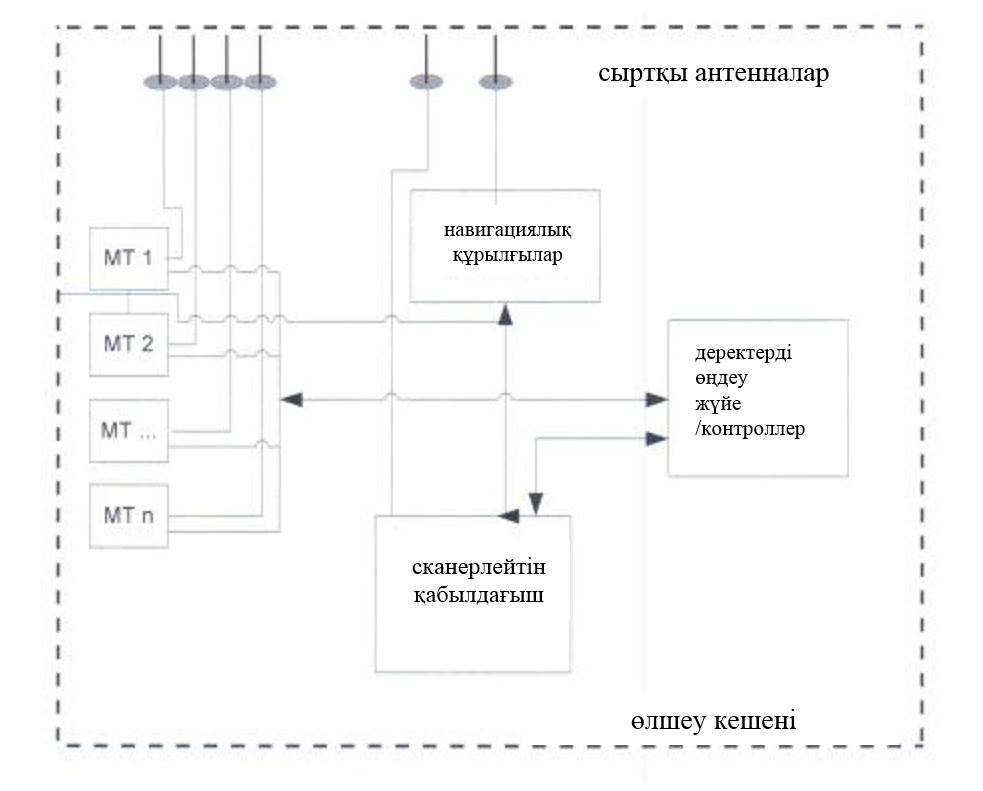  Негізгі техникалық параметрлерді өлшеу циклдері Дауыстық қызметтің қолжетімділік көрсеткішін есептеуге арналған параметрлерді өлшеу циклі
      Қызметтің үздіксіздік көрсеткішін есептеуге арналған өлшемдерді өлшеу циклі Интернетке қол жеткізу қызметтерінің сапа өлшемдерін тестілеу циклдері
      Ескерту: Әрбір жеке деректер тестінің циклі Attach процедуралары мен PDP контекстін орнату және PDP контексті мен Detach деактивация командаларымен аяқталуы керек. 4G желілерін тестілеу кезінде PDP Context Activation командасы EPS Bearer Setup процедурасына сәйкес келеді.
      Аббревиатуралардың толық жазылуы:
      1. Attach – құрылғыны желіде тіркеу рәсімі;
      2. Detach – құрылғыны желіден ажырату рәсімі;
      3. EPS Bearer Setup – виртуалды қосылымды орнату рәсімі;
      4. PDP Context Activation – пакеттік деректерді беру қызметтерін жандандыру;
      5. PDP – пакеттік деректер хаттамасы;
      6. FTP DL – желі арқылы файлдарды жіберу протоколы бойынша деректерді жүктеу рәсімі;
      7. Payload ping – пайдалы жүктемемен пинг рәсімі;
      8. HTTP DL – гипермәтінді беру протоколы бойынша деректерді жүктеу рәсімі;
      9. HTTP Web browsing 1 – Гипермәтінді беру протоколы бойынша веб-беттерді қарау;
      10. Wait – күту. Өткізілетін өлшеу орындарының жіктеуіші
      Ескертпе: С1С класы бойынша өлшеулер статистикалық жинақтау жолымен тікелей орында жүргізіледі, Д0, Д1, Д2, Д3 кластары бойынша – қозғалыс үстінде, О1С клас бойынша – келіп түскен өтініштер негізінде жүргізіледі. a = 95 % сенімді ықтималдық кезінде қажетті бақылау шақыруларының/бақылау сессияларының ең аз саны 
      * Халықаралық электр байланыс одағының Е.804 ұсынымында келтірілген формулаға сәйкес Толеранттық шектер алгоритмінің сипаттамасы
      Тиісті дәлдікті қамтамасыз ету үшін шақырулардың/сессиялардың қажетті санын есептеу сәтсіз шақырулардың/сессиялардың саны s аспайтын, шақыруларды/сессияларды жоғалтудың белгіленген нормасы p және шақыру/сессия әрекеттерінің саны n тең фактісінің орын алу ықтималдығын P (S < s)байланыстыратын формуланың көмегімен орындалады: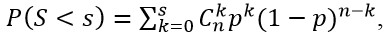 
      мұнда:
      n – шақыру/сессия әрекеттерінің саны;
      к – шақыру/сессия сәтсіз әрекеттерінің саны;
      P (S < s) – сәтсіз шақырулар/сессиялар үлесінің нормаларын бұзу шарты;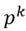 – сәтсіз шақырулардың/сессиялардың ықтималдылығы;


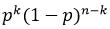  – шақырулардан/сессиялардан кейін олардың k сәтсіз болу ықтималдығы;


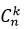  – нен k дейінгі үйлесімдердің саны;


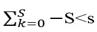  шартына сәйкес барлық нұсқалар бойынша жиынтығы.


      Формуланы қолдану екі есеп нүктесін береді:
      Норманы кепілдікті сақтау шекарасы кері ықтималдық формуласына сүйене отырып, есептеледі: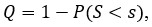 
      мұнда:
      Q– норманы кепілді сақтау шекарасы;
      P – сенімділік ықтималдығы.
      Бұл жағдайда, s және n мәндері мына шартқа сәйкес болады: егер n шақыруларды/сессияларды орындағаннан кейін жоғалған шақырулардың/сәтсіз сессиялардың саны s аспаса, p сәтсіз шақыруларды/сессиялардың үлесінің нормасы P сенімді ықтималдығымен сақталатын болады.
      Норманы кепілдік бұзушылық шекарасы егер шешім P (S < s) үшін ізделінсе, онда табылған s және n мәндер мынадай жағдайды қанағаттандыруға сәйкес келеді: егер де n шақыруларын/сессияларын жүргізгеннен кейін сәтсіз шақырулардың/сессиялардың саны s-тен көп болса, онда р сәтсіз шақырулар/сессиялар үлесінің нормасы р сенімді ықтималымен бұзылатын болады.
      Сәтсіз шақырулар үлесінің нормасын сақтау шектері (p = 3.0 %) және сәтсіз сессиялар үлесінің нормалары (p = 5.0 %) келесі кестеде көрсетілген:
      Ескертпе:
      Кестені пайдалану мысалы:
      "Өлшеулерді жүргізу барысында 156 бақылау шақырулар орындалды, оның ішінде бір шақыру сәтсіз болды, кесте деректері бойынша сәтсіз шақырулардың үлесі 0,642-ге тең". Ұялы байланыс қызметтері сапасының техникалық өлшемдері
      Ескертпе: аббревиатуралардың толық жазылуы:
      1. BCCH – базалық станциядан мобильді терминалға дейінгі бағытта басқару ақпаратын беру үшін қажетті кең таратылатын басқару арнасы;
      2. RSSI - 2G, dBm технологиясындағы сигнал деңгейінің көрсеткіші;
      3. RSCP (Receive Signal Code Power) – UMTS, dBm технологиясындағы мобильді телефонның қабылдағыш енуінде қолданылатын пайдалы сигнал деңгейінің көрсеткіші;
      4. Ec/Io – 3G технологиядағы шуылға пайдалы сигналдың қатынасы, dB;
      5. RSRP (Reference Signal Received Power) - LTE, dBm технологиясының мобильдік телефонның қабылдағыш енуінде қабылданған пилоттық сигналдың қуаттылығының орташа мәні;
      6. RACH (Random Access Channel) – мобильдік телефоннан ан базалық станцияға бағыттағы басқарудың жеке каналының белгіленуі туралы сұрану үшін қолданылатын рұқсат каналы;
      7. RRC CONNECTION REQUEST – бекітілген қосылыстың бірінші деңгейінде мобильдік телефон жөнелткен хабарлама;
      8. A CHANNEL_REQUEST – каналдың бөлінуіне сұранысқа ие мобильдік телефон жөнелткен хабарлама;
      9. ALERTING (ескерту) – мобильдік телефонның жауапалдылық күйін сипаттайтын хабарлама;
      10. DISCONNECTED (ажыратылған) – ажыратылған қосылысты сипаттайтын хабарлама;
      11. EXTENDED SERVICE REQUEST-дауыстық байланысты жүзеге асыру немесе SMS хабарлама алу кезінде 4G желісіндегі мобильді телефон жіберетін хабарлама;
      12. SMS (Short Message Service) – ұялы телефон көмегімен қысқа мәтінді хабарламаларды қабылдау мен жөнелтуді жүзеге асыруға мүмкіндік беретін технология;
      13. SYN (synchronize) – қосылысты бекіту үшін тұтынушы жөнелткен топтама;
      14. UL (UpLink) – UL (UpLink) – мобильдік терминалдан базалық станцияға канал;
      15. DL (DownLink) – базалық станциядан мобильдік терминалға арна.
      16. HTTP – деректерді берудің қолданбалы деңгейінің хаттамасы;
      17. FTP – файлдарды жіберу хаттамасы. Ұялы байланыс қызметтері сапасының техникалық өлшемдерін өлшеу нәтижелері туралы есеп
      __________қаласы                                     20__жыл "__" _______ 
      Өлшеулер жүргізудің негіздемесі: _____________________________________________ 
      Өлшеулерді жүргізген қызметкерлердің тегі, аты, әкесінің аты (бар болса) және лауазымы: 
      __________________________________________________________________________ 
      Елді мекеннің – облысты, ауданды нақтылай отырып, атауы, мекенжайы: 
      __________________________________________________________________ 
      Өлшеулер жүргізудің әкімшілік шекарасы:_______________________________ 
      __________________________________________________________________ 
      Өлшеу жүргізудің уақыт аралығы:______________________________________ 
      ___________________________________________________________ 
      Өлшеулер кешенінің сәйкестендіру деректері (жабдық түрі, зауыттық калибрлеу күні 
      немесе салыстырып тексеру мерзімі): __________________________________________ 
      __________________________________________________________________
      1. Өлшеу нәтижелері:
      1-кесте – Ұялы байланыс желісінің сапа көрсеткіштері.
      Ескертпе: Құрылыс тығыздығына байланысты жергілікті жердің түрлері:
      1 – құрылыс тығыздығы жоғары қала (үй-жайлардың сыртынан);
      2 – құрылыс тығыздығы төмен қала, шеті (үй-жайлардың сыртынан);
      3 – ауылдық жер (лицензиялық міндеттемелерге сәйкес қамтылған);
      4 – автотрассалар (лицензиялық міндеттемелерге сәйкес қамтылған);
      2-кесте – Дауыстық ұялы байланыс қызметтерінің сапа көрсеткіштері.
      3-кесте – Байланыс операторының жылжымалы желілері арқылы Интернетке қол жеткізу қызметтері сапасының көрсеткіштері.
      Әрбір көрсеткіштердің қорытынды есептік мәнімен бірге барлық тестілер бойынша іс-әрекеттердің жалпы саны көрсетіледі – "көрсеткіш, (%)/әрекет саны"
      Ескертпе:__________________________________________________________________ 
      __________________________________________________________________________ 
      __________________________________________________________________________
      Анықталды:_______________________________________________________________ 
      __________________________________________________________________________ 
      __________________________________________________________________________ 
      __________________________________________________________________________ 
      __________________________________________________________________________
      Лауазымды тұлғалар:
      Лауазымы _____________________________________________________________ 
      тегі, аты, әкесінің аты (бар болса), қолы 
      Лауазымы _________________________________________________________________ 
                        тегі, аты, әкесінің аты (бар болса), қолы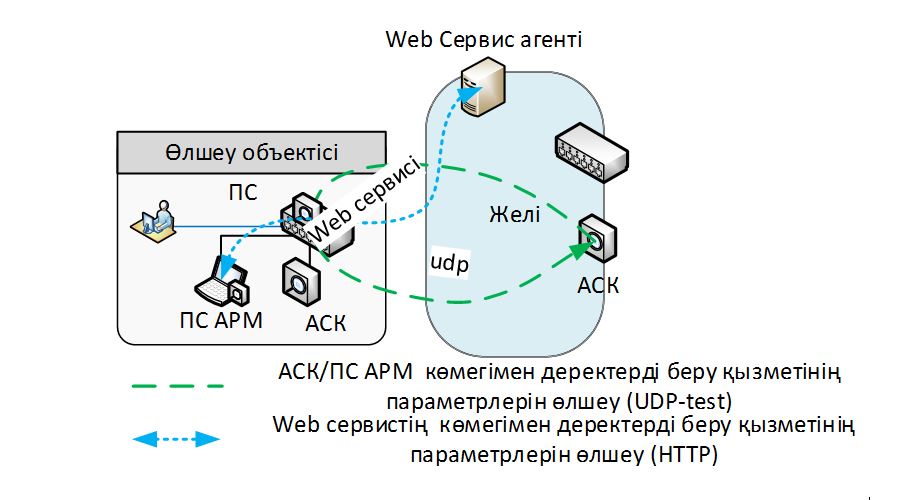 
      БҚ – бағдарламалық құралдар
      АЖБ БҚ – автоматтандырылған жұмыс орнын бақылаудың бағдарламалық құралдары
      БАҚ – Бақылаудың аппараттық құралдары Интернетке қол жеткізу қызметтерінің сапасын өлшеу нәтижелері туралы есеп
      Өлшеулер жүргізудің негіздемесі: ____________________________________________ 
      __________________________________________________________________________ 
      Өлшем жүргізген қызметкерлердің тегі, аты, әкесінің аты (ол болса) және лауазымы: 
      _________________________________________________________________________ 
      __________________________________________________________________________ 
      Елді мекеннің – облысты, ауданды нақтылай отырып, атауы, мекенжайы: ____________ 
      __________________________________________________________________________ 
      Өлшеу жүргізудің уақыт аралығы: ___________________________________________ 
      __________________________________________________________________________ 
      Өлшеулер кешенінің сәйкестендіру деректері (жабдық түрі, тексеру мерзімі, сериялық нөмірлері): 
      __________________________________________________________________________ 
      Тарифтік жоспар туралы ақпарат (кепілді жылдамдық мәндері және т.б.) ____________ 
      __________________________________________________________________________ 
      Зерттеу нысанының сыртқы ip-адресі туралы ақпарат: ____________________________ 
      _____________________
      1. Оператордың тіркелген байланыс желілері арқылы Интернетке қол жеткізу қызметтері сапасының көрсеткіштерін өлшеу нәтижелері:
      Анықталды: 
      __________________________________________________________________________ 
      __________________________________________________________________________ 
      __________________________________________________________________________ 
      __________________________________________________________________________ 
      __________________________________________________________________________
      Лауазымды тұлғалар:
      Лауазымы ________________________________________________________________ 
      тегі, аты, әкесінің аты (бар болса), қолы 
      Лауазымы _________________________________________________________________ 
                        тегі, аты, әкесінің аты (бар болса), қолы
					© 2012. Қазақстан Республикасы Әділет министрлігінің «Қазақстан Республикасының Заңнама және құқықтық ақпарат институты» ШЖҚ РМК
				
      Қазақстан РеспубликасыныңАқпарат және коммуникацияларминистрі

Д. Абаев
Қазақстан Республикасы
Ақпарат және коммуникациялар
министрінің
2017 жылғы 29 тамыздағы
№ 327 бұйрығымен
бекітілгенБайланыс қызметтері
сапасының техникалық
өлшемдерін өлшеу
әдістемесіне
1-қосымшаБайланыс қызметтері
сапасының техникалық
өлшемдерін өлшеу
әдістемесіне
2-қосымшаБайланыс қызметтері
сапасының техникалық
өлшемдерін өлшеу
әдістемесіне
3-қосымша
Шақыру бағыты
Операция
Ұзақтығы, секунд
1
2
3
Мобильдік телефон арқылы шақыру
Өлшеудің жалпы ұзақтығы (Call Window)
40
Мобильдік телефон арқылы шақыру
Қосылуды орнату (Call setup time)
20
Мобильдік телефон арқылы шақыру
Сәтті қосылу ұзақтығы (Call Duration)
10
Мобильдік телефон арқылы шақыру
Қоңыраулар арасындағы қорғау үзілісі, кем емес
10
Мобильдік телефон қабылдаған шақыру
Өлшеудің жалпы ұзақтығы (Call Window)
40
Мобильдік телефон қабылдаған шақыру
Қосылуды орнату (Call setup time)
20
Мобильдік телефон қабылдаған шақыру
Сәтті қосылу ұзақтығы (Call Duration)
10
Мобильдік телефон қабылдаған шақыру
Қоңыраулар арасындағы қорғау үзілісі, кем емес
10
Шақыру бағыты
Операция
Ұзақтығы, секунд
1
2
3
Мобильдік телефон арқылы шақыру
Өлшеудің жалпы ұзақтығы (Call Window)
90
Мобильдік телефон арқылы шақыру
Қосылуды орнату (Call setup time)
15
Мобильдік телефон арқылы шақыру
Сәтті қосылу ұзақтығы (Call Duration)
65
Мобильдік телефон арқылы шақыру
Қорғау үзілісі, кем емес
10
Мобильдік терминал қабылдаған шақыру
Өлшеудің жалпы ұзақтығы (Call Window)
90
Мобильдік терминал қабылдаған шақыру
Қосылуды орнату (Call setup time)
15
Мобильдік терминал қабылдаған шақыру
Сәтті қосылу ұзақтығы (Call Duration)
65
Мобильдік терминал қабылдаған шақыру
Қорғау үзілісі, кем емес
10Байланыс қызметтері
сапасының техникалық
өлшемдерін өлшеу
әдістемесіне
4-қосымша
Операция
Таймауттың ұзақтығы
Ескертпе
3G желілері үшін тестілеу өлшемдері 
3G желілері үшін тестілеу өлшемдері 
3G желілері үшін тестілеу өлшемдері 
Payload ping x5
1 секунд (әр пинг-ке)
800 byte, ICMP Ping x5, пингтер арасындағы кідіріссіз; (ping X.X.X.X -n 5 -l 800 -w 1000
HTTP DL 
IP Service access setup time – 30 секунд Session duration – 20 секунд
Сығылмайтын контент. Тестілеу терезесі – 60 секунд
HTTP WEB browsing 1
IP Service access setup time – 30 секунд Session duration – 30 секунд
Kepler. Тестілеу терезесі – 60 секунд
FTP DL
IP Service access setup time – 30 секунд Session duration – 20 секунд
Сығылмайтын контент. Тестілеу терезесі – 60 секунд
Wait
10 секунд (циклдар арасында)
4G желілері үшін тестілеу өлшемдері
4G желілері үшін тестілеу өлшемдері
4G желілері үшін тестілеу өлшемдері
Payload ping x5
1 секунд (әр пинг-ке)
800 byte, ICMP Ping x5, пингтер арасындағы кідіріссіз; (ping X.X.X.X -n 5 -l 800 -w 1000
HTTP DL 
IP Service access setup time – 20 секунд Session duration – 10 секунд
Сығылмайтын контент. Тестілеу терезесі – 30 секунд
HTTP WEB browsing 1
IP Service access setup time – 20 секунд Session duration – 20 секунд
Kepler. Тестілеу терезесі – 40 секунд
FTP DL
IP Service access setup time – 20 секунд Session duration – 10 секунд
Сығылмайтын контент. Тестілеу терезесі – 30 секунд
Wait
10 секунд (циклдар арасында)Байланыс қызметтері
сапасының техникалық
өлшемдерін өлшеу
әдістемесіне
5-қосымша
Өткізілетін өлшемдердің жіктеуіші
Өткізілетін өлшемдердің жіктеуіші
Өткізілетін өлшемдердің жіктеуіші
С1С
Әуежайлар, теміржол/автобус вокзалдары, бизнес орталықтары, әкімшілік кешендер, көрме орындары, мәдени-жаппай іс-шаралар өткізу орындары
Ғимараттардың сыртында орындалатын өлшеулер
Д0
Тұрғындар саны 1 миллионан астам қалалар
Тек қана қозғалыс кезінде орындалатын өлшеулер
Д1
Республикалық маңызы бар және/немесе тұрғындар саны 300 мыңнан астам қалалар
Тек қана қозғалыс кезінде орындалатын өлшеулер
Д2
Қалалық жерлер (тұрғындар саны 50000-нан 300000 дейін орташа және ірі қалалар)
Тек қана қозғалыс кезінде орындалатын өлшеулер
Д3
Ауылдық жерлер және тұрғындар саны 50000-ға дейін шағын қалалар 
Тек қана қозғалыс кезінде орындалатын өлшеулер
О1С
Келіп түскен өтініштердің негізіндегі өлшеулер
Ғимараттардың сыртында орындалатын өлшеулерБайланыс қызметтері
сапасының техникалық
өлшемдерін өлшеу
әдістемесіне
6-қосымша
№
Көрсеткіштің нормативтік мәні
Салыстырмалы қателік кезінде бақылау шақырулар/сессиялар саны 15 %*
1
0,025
6659
2
0,03
5521
3
0,05
3244
4
0,08
1963
5
0,10
1537Байланыс қызметтері
сапасының техникалық
өлшемдерін өлшеу
әдістемесіне
7-қосымша
p=3.0 %
p=3.0 %
p=3.0 %
p=5.0 %
p=5.0 %
p=5.0 %
p=5.0 %
p=5.0 %
p=5.0 %
n- шақырулар/сессиялардың жалпы саны
s- сәтсіз шақырулар/сессиялардың саны
сәтсіз шақырулар/сессиялардың үлесі,%
n- шақырулар/сессиялардың жалпы саны
s- сәтсіз шақырулар/сессиялардың саны
сәтсіз шақырулар/сессиялардың үлесі,%
n- шақырулар/сессиялардың жалпы саны
s- сәтсіз шақырулар/сессиялардың саны
сәтсіз шақырулар/сессиялардың үлесі,%
98
0
0
58
0
0
1809
75
4.146
156
1
0.642
92
1
1.087
1831
76
4.151
207
2
0.966
123
2
1.626
1853
77
4.155
256
3
1.172
152
3
1.974
1875
78
4.16
302
4
1.325
180
4
2.222
1896
79
4.167
347
5
1.441
207
5
2.415
1918
80
4.171
391
6
1.535
233
6
2.575
1940
81
4.175
435
7
1.609
259
7
2.703
1962
82
4.179
477
8
1.677
285
8
2.807
1984
83
4.183
520
9
1.731
310
9
2.903
2005
84
4.19
561
10
1.783
335
10
2.985
2027
85
4.193
603
11
1.824
360
11
3.056
2049
86
4.197
644
12
1.863
385
12
3.117
2070
87
4.203
685
13
1.898
409
13
3.178
2092
88
4.207
725
14
1.931
433
14
3.233
2114
89
4.21
765
15
1.961
457
15
3.282
2136
90
4.213
805
16
1.988
481
16
3.326
2157
91
4.219
845
17
2.012
505
17
3.366
2179
92
4.222
885
18
2.034
529
18
3.403
2201
93
4.225
924
19
2.056
553
19
3.436
2222
94
4.23
964
20
2.075
576
20
3.472
2244
95
4.234
1003
21
2.094
600
21
3.5
2265
96
4.238
1042
22
2.111
623
22
3.531
2287
97
4.241
1081
23
2.128
646
23
3.56
2309
98
4.244
1120
24
2.143
670
24
3.582
2330
99
4.249
1158
25
2.159
693
25
3.608
2352
100
4.252
197
26
2.172
716
26
3.631
2374
101
4.254
1235
7
2.186
739
27
3.654
2395
102
4.259
1274
28
2.198
762
28
3.675
2417
103
4.261
1312
29
2.21
785
29
3.694
2438
104
4.266
1350
30
2.222
808
30
3.713
2460
105
4.268
1389
31
2.232
831
31
3.73
2481
106
4.272
1427
32
2.242
854
32
3.747
2503
107
4.275
1465
33
2.253
876
33
3.767
2524
108
4.279
1503
34
2.262
899
34
3.782
2546
109
4.281
1541
35
2.271
922
35
3.796
2568
110
4.283
1578
36
2.281
944
36
3.814
2589
111
4.287
1616
37
2.29
967
37
3.826
2611
112
4.29
1654
38
2.297
990
38
3.838
2632
113
4.293
1691
39
2.306
1012
39
3.854
2654
114
4.295
1729
40
2.313
1035
40
3.865
2675
115
4.299
1767
41
2.32
1057
41
3.879
2697
116
4.301
1804
42
2.328
1080
42
3.889
2718
117
4.305
1842
43
2.334
1102
43
3.902
2740
118
4.307
1879
44
2.342
1125
44
3.911
2761
119
4.31
1916
45
2.349
1147
45
3.923
2782
120
4.313
1954
46
2.354
1169
46
3.935
2804
121
4.315
1991
47
2.361
1192
47
3.943
2825
122
4.319
2028
48
2.367
1214
48
3.954
2847
123
4.32
2065
49
2.373
1236
49
3.964
2868
124
4.324
2102
50
2.379
1259
50
3.971
2890
125
4.325
2139
51
2.384
1281
51
3.981
2911
126
4.328
2177
52
2.389
1303
52
3.991
2933
127
4.33
2214
53
2.394
1325
53
4
2954
128
4.333
2251
54
2.399
1347
54
4.009
2975
129
4.336
2288
55
2.404
1370
55
4.015
2997
130
4.338
2324
56
2.41
1392
56
4.023
-
-
-
2361
57
2.414
1414
57
4.031
-
-
-
2398
58
2.419
1436
58
4.039
-
-
-
2435
59
2.423
1458
59
4.047
-
-
-
2472
60
2.427
1480
60
4.054
-
-
-
2509
61
2.431
1502
61
4.061
-
-
-
2545
62
2.436
1524
62
4.068
-
-
-
2582
63
2.44
1546
63
4.075
-
-
-
2619
64
2.444
1568
64
4.082
-
-
-
2656
65
2.447
1590
65
4.088
-
-
-
2692
6
2.452
1612
66
4.094
-
-
-
2729
67
2.455
1634
67
4.1
-
-
-
2765
68
2.459
1656
68
4.106
-
-
-
802
69
2.463
1678
69
4.112
-
-
-
2839
70
2.466
1700
70
4.118
-
-
-
2875
71
2.47
1722
71
4.123
-
-
-
2912
72
2.473
1744
72
4.128
-
-
-
2948
73
2.476
1765
73
4.136
-
-
-Байланыс қызметтері
сапасының техникалық
өлшемдерін өлшеу
әдістемесіне
8-қосымша
Р/с№
Техникалық өлшемдер
Шақыру оқиғалары
Өлшемдермен өзара байланысты қызмет сапасының көрсеткіші
1
2
3
4
1
Дауыстық ақпаратты жіберу
Дауыстық ақпаратты жіберу
Дауыстық ақпаратты жіберу
1.1
Дауыстық қосылуды орнатудың сәтсіз әрекеттер саны.
Орнатылған қосылулардың жалпы саны.
Сәтсіз әрекет: қосылу 15с ішінде орнатылған жоқ
Бастапқы нүкте:
2G үшін – "A CHANNEL_REQUEST"; 3G үшін "RRC CONNECTION REQUEST" бірінші хабарламасы үшін "Originating Conversational Call" сұрауының себебі бар; 4G үшін CS-Fallback рәсімі кезінде "EXTENDED SEVICE REQUEST" хабарламасынан "Mobile Originating CS-Fallback" сұрауының себебі бар RACH арнасы арқылы хабарлама жіберу
Соңғы нүкте:
"ALERTING" хабарламалары жіберілді:
1. В жағынан коммутаторға (UL);
2. Коммутатордан A (DL) жағына
Ұялы (тіркелген) байланыс желісі абонентімен қосылуды орнату кезінде жалпы шақырулар санынан сәтсіз шақырулар үлесі
1.2
Сәтті орнатылған қосылулардың үзілу саны
Сәтті орнатылған қосылулардың жалпы саны.
Қосылуды үзу - оны абоненттің бастамасынсыз тоқтату
Бастапқы нүкте:
"ALERTING" хабарламалары жіберілді:
1. В жағынан коммутаторға (UL);
2. коммутаторданA (DL) жағына
Соңғы нүкте:
2G үшін: хабарламаларды қабылдау
"DISCONNECT" тарапы
А немесе В
3G үшін: бір уақытта "DISCONNECT" хабарламасы бір терминалдан коммутатор бағыты бойынша және хабарлама бақыланбайды
Орнатылған қосылудың қосылу бастамасынсыз ажыраумен аяқталған шақырулар үлесі
1.3
Сөздің анықтылығы төмен дауыстық қосылулардың саны (дауыстық үлгілер)
Дауыстық қосылулардың жалпы саны (дауыстық үлгілер)
ITU-T R.863, R 863.1 (MOS POLQA< 2,8) ұсынымдарға сәйкес түсінікті ұсынылған деңгейінен төмен тестілік сөздік реттіліктердің үлесі
Сөздерді беру сапасы бойынша нормативтерді қанағаттандырмай-тын шақырулар үлесі
2
Жауап беру сигналының кідіру уақытының шамасы
Жауап беру сигналының кідіру уақытының шамасы
Жауап беру сигналының кідіру уақытының шамасы
2.1
Өлшеулердің барлық сеансы бойынша шақырудың кідіру уақытының шамасы жөніндегі нормативтерді қанағаттандырмайтын бақылау шақырулардың саны.
Өлшеулердің барлық сеансы уақытындағы бақылау шақырулардың жалпы жиынтық саны.
Бастапқы нүкте:
Rach арнасы бойынша 2G – "A CHANNEL_REQUEST" үшін хабарлама жіберу; 3G үшін "Originating Conversational Call" сұрауының себебі бар "RRC CONNECTION REQUEST" бірінші хабарламасын жіберу; 4G үшін "Mobile Originating conversational Call" сұрауының себебі бар "EXTENDED SEVICE REQUEST" хабарламасынан CS-Fallback процедурасы кезінде "Mobile Originating CS-Fallback сұрауының себебі бар хабарлама жіберу
Соңғы нүкте:
"ALERTING" хабарламалары жіберілді:
1. жағынан в коммутаторға (UL);
2. коммутатордан a жағына (DL);
Жауап беру сигналының кідіру уақытының шамасы бойынша нормативтерді қанағаттандырмайтын ұялы байланыс (тіркелген) желіде аяқталатын шақырулардың үлесі
Ұялы (тіркелген) байланыс желіде аяқталатын ұялы байланыс желідегі телефондық қосылуды белгілеудің орташа уақыты және жауап белгісін кідірту уақытының шамасы бойынша нормативтерді қанағаттандырмайтын шақырулар
3
Интернетке қол жеткізу қызметінің сапасы
Интернетке қол жеткізу қызметінің сапасы
Интернетке қол жеткізу қызметінің сапасы
3.1
WEB-парақшаны жүктеу сессияларының сәтті әрекет жасау саны WEB-парақшаны жүктеу сессияларының жалпы саны
Бастапқы нүкте:
Интернет желісі ресурсына қол жеткізуге сұрау салу жіберу
Түпкілікті нүкте:
Сұрау салынған контент сәтті жүктелді
WEB-парақшаны жүктеу сәтті сессияларының үлесі – HTTP
3.2
FTP серверінен деректерді жүктеу сессияларының сәтті әрекет жасау саны
FTP серверінен деректерді жүктеу сессияларының жалпы саны
Бастапқы нүкте:
FTP серверінен деректерді жүктеуге сұрау салу жіберу
Түпкілікті нүкте:
Сұрау салынған контент сәтті жүктелді
FTP серверінен деректерді жүктеу сәтті сессияларының үлестері
3.3
HTTP серверінен деректерді жүктеу сессияларының сәтті әрекет жасау саны
HTTP серверінен деректерді жүктеу сессияларының жалпы саны
Бастапқы нүкте:
HTTPсерверінен деректерді жүктеуге сұрау салу жіберу
Түпкілікті нүкте:
Сұрау салынған контент сәтті жүктелді
HTTP серверінен деректерді жүктеу сәтті сессияларының үлестері
3.4
2 Мбит/с-дан аз орташа жүктеу жылдамдығымен FTP серверінен деректерді жүктеу сессияларының сәтті әрекеттерінің саны
FTP серверінен деректерді жүктеу сессияларының жалпы саны
Бастапқы нүкте:
FTP серверінен деректерді жүктеуге сұрау жіберу
Соңғы нүкте:
Сұралған контент сәтті жүктелген
FTP серверінен сәтті деректерді жүктеу сессияларының үлесі
3.5
1 Мбит/с-дан аз орташа жүктеу жылдамдығымен FTP серверінен деректерді жүктеу сессияларының сәтті әрекеттерінің саны
FTP серверінен деректерді жүктеу сессияларының жалпы саны
Бастапқы нүкте:
FTP серверінен деректерді жүктеуге сұрау жіберу
Соңғы нүкте:
Сұралған контент сәтті жүктелген
FTP серверінен сәтті деректерді жүктеу сессияларының үлесі
3.6
5 Мбит/с-дан төмен орташа жүктеу жылдамдығымен FTP серверінен деректерді жүктеу сессияларының сәтті әрекеттерінің саны 4G технологиясындағы FTP серверінен деректерді жүктеу сессияларының жалпы саны
Бастапқы нүкте:
FTP серверінен деректерді жүктеуге сұрау жіберу
Соңғы нүкте:
Сұралған контент сәтті жүктелген
FTP серверінен сәтті деректерді жүктеу сессияларының үлесіБайланыс қызметтері
сапасының техникалық
өлшемдерін өлшеу
әдістемесіне
9-қосымша
№
Көрсеткіш
Көрсеткіш
Жергілікті жердің түрі*
Жергілікті жердің түрі*
Жергілікті жердің түрі*
Жергілікті жердің түрі*
№
Көрсеткіш
Көрсеткіш
1
2
3
4
1
RSSI – 2G, dBm технологиясындағы пайдалы сигнал деңгейінің көрсеткіші
Ұсынылатын шекті мән
≤-75
≤-85
≤-95
≤-95
1
RSSI – 2G, dBm технологиясындағы пайдалы сигнал деңгейінің көрсеткіші
Рұқсат етілген пайыз, %
5
10
10
10
1
RSSI – 2G, dBm технологиясындағы пайдалы сигнал деңгейінің көрсеткіші
Өлшенген көрсеткіш, %
2
CPICH RSCP - 3G,dBm технологиясындағы сканерлеуші қабылдағыштың кірісіндегі қабылданатын пайдалы сигнал деңгейі
Ұсынылатын шекті мән
≤ -80
≤-90
≤-100
≤-105
2
CPICH RSCP - 3G,dBm технологиясындағы сканерлеуші қабылдағыштың кірісіндегі қабылданатын пайдалы сигнал деңгейі
Рұқсат етілген пайыз, %
10
10
10
10
2
CPICH RSCP - 3G,dBm технологиясындағы сканерлеуші қабылдағыштың кірісіндегі қабылданатын пайдалы сигнал деңгейі
Өлшенген көрсеткіш, %
3
Ec/Io – 3G, dB технологиясындағы шуға пайдалы сигналдың қатысы
Ұсынылатын шекті мән
<15
<15
<15
<15
3
Ec/Io – 3G, dB технологиясындағы шуға пайдалы сигналдың қатысы
Рұқсат етілген пайыз, %
10
10
5
15
3
Ec/Io – 3G, dB технологиясындағы шуға пайдалы сигналдың қатысы
Өлшенген көрсеткіш, %
4
RSRP - 4G,dBm технологиясындағы сканерлеуші қабылдағыштың кірісіндегі қабылданған тірек сигналдары қуатының орташа мәні
Ұсынылатын шекті мән
≤ -100
≤ -105
≤ -105
-
4
RSRP - 4G,dBm технологиясындағы сканерлеуші қабылдағыштың кірісіндегі қабылданған тірек сигналдары қуатының орташа мәні
Рұқсат етілген пайыз, %
5
10
15
-
4
RSRP - 4G,dBm технологиясындағы сканерлеуші қабылдағыштың кірісіндегі қабылданған тірек сигналдары қуатының орташа мәні
Өлшенген көрсеткіш, %
№
Ұялы байланыс қызметтерінің сапасы көрсеткішінің атауы
Көрсеткіштің мәні
1
Ұялы байланыс желісінің абонентімен қосылуды орнатқан кезде шақырулардың жалпы санынан сәтсіз шақырулардың үлесі
2
Тіркелген телефон байланысы желісінің абонентімен қосылуды орнатқан кезде шақырулардың жалпы санынан сәтсіз шақырулардың үлесі
3
Абоненттің бастамасы бойынша емес, орнатылған қосылысты ажыратумен аяқталған шақырулар үлесі
4
Сөйлеуді беру сапасы бойынша нормативтерді қанағаттандырмайтын шақырулар үлесі (MOS POLQA < 2,8)
5
Сол өңірдегі ұялы байланыс желісіне аяқталатын ұялы байланыс желісіне қосылуды орнатудың орташа уақыты, секунд
№
Қызметтер сапасының көрсеткіші
Көрсеткіштің мәні
1
HTTP серверінен деректерді жүктеудің сәтті сессияларының үлесі, %
2
FTP серверінен деректерді жүктеудің сәтті сессияларының үлесі, %
3
WEB-парақшаны – HTTP парақты жүктеу сәтті сессияларының үлесі, %
4
FTP серверінен деректерді жүктеудің орташа жылдамдығы көрсеткішінің үлесі "төмен" желісі бойынша 2 Мбит/с-дан кем (лицензиялық міндеттемелерге сәйкес Д0, Д1, Д2, Д3 класы үшін)
5
FTP серверінен деректерді жүктеудің орташа жылдамдығы көрсеткішінің үлесі 3G технологиясындағы "төмен" желісі бойынша 1 Мбит/с-дан кем (С1С, О1С класы үшін)
6
FTP серверінен деректерді жүктеудің орташа жылдамдығы көрсеткішінің үлесі 4G технологиясындағы "төмен" желісі бойынша 5 Мбит/с-дан кем (С1С, О1С класы үшін)Байланыс қызметтері 
сапасының техникалық 
өлшемдерін өлшеу 
әдістемесіне 
10-қосымшаБайланыс қызметтері
сапасының техникалық
өлшемдерін өлшеу
әдістемесіне
11-қосымшакүні 
Қосылу түрі
Қосылу түрі
Байланыс арнасының өткізу қабілеті, Мбит/с
IP-пакеттердің кідірту уақыты, мс,
IP-пакеттерді кідірту вариациясы, мс
IP пакеттерін жоғалту, %
Өлшеу объектісі мен оператордың деректерді беру желісінде орналасқан тестілік сервер/аппараттық бақылау құралы арасында ТОБЖ бойынша ұйымдастырылған байланыс арналары бойынша деректерді беру кезінде
өлшенген мәні
Өлшеу объектісі мен оператордың деректерді беру желісінде орналасқан тестілік сервер/аппараттық бақылау құралы арасында ТОБЖ бойынша ұйымдастырылған байланыс арналары бойынша деректерді беру кезінде
шекті мәні, артық емес
тарифтік жоспарға сәйкес
20
10
0,2
Өлшеу объектісі мен оператордың деректерді беру желісінде орналасқан тестілік сервер/аппараттық бақылау құралы арасындағы ТОБЖ+бұралған жұп, РРЛ+бұралған жұп үлгісіндегі құрама байланыс арналары бойынша деректерді беру кезінде
өлшенген мәні
Өлшеу объектісі мен оператордың деректерді беру желісінде орналасқан тестілік сервер/аппараттық бақылау құралы арасындағы ТОБЖ+бұралған жұп, РРЛ+бұралған жұп үлгісіндегі құрама байланыс арналары бойынша деректерді беру кезінде
шекті мәні, артық емес
тарифтік жоспарға сәйкес
150
50
0,3
Оператордың деректерді беру желісінде орналасқан өлшеу объектісі мен тестілік сервер/аппараттық бақылау құралы арасындағы бір спутниктік учаскемен байланыстың құрамдас арналары бойынша деректерді беру кезінде
өлшенген мәні
Оператордың деректерді беру желісінде орналасқан өлшеу объектісі мен тестілік сервер/аппараттық бақылау құралы арасындағы бір спутниктік учаскемен байланыстың құрамдас арналары бойынша деректерді беру кезінде
шекті мәні, артық емес
тарифтік жоспарға сәйкес
400
50
0,5